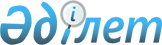 О внесении изменений и дополнения в приказ Министра энергетики Республики Казахстан от 23 мая 2018 года № 203 "Об утверждении форм отчетов при проведении разведки и добычи углеводородов, осуществлении операций в сфере добычи и оборота нефти и (или) сырого газа, урана, проведении опытно-промышленной добычи и добычи урана и Правил их представления"Приказ Министра энергетики Республики Казахстан от 20 мая 2024 года № 204. Зарегистрирован в Министерстве юстиции Республики Казахстан 24 мая 2024 года № 34400
      Примечание ИЗПИ!      Порядок введения в действие см. п. 4.
      ПРИКАЗЫВАЮ:
      1. Внести в приказ Министра энергетики Республики Казахстан от 23 мая 2018 года № 203 "Об утверждении форм отчетов при проведении разведки и добычи углеводородов, осуществлении операций в сфере добычи и оборота нефти и (или) сырого газа, урана, проведении опытно-промышленной добычи и добычи урана и Правил их представления" (зарегистрирован в Реестре государственной регистрации нормативных правовых актов за № 17036) следующие изменения и дополнение:
      в заголовок вносится изменение на государственном языке, текст на русском языке не меняется;
      пункт 1 изложить в новой редакции:
      "1. Утвердить:
      1) форму отчета о приобретенных товарах, работах и услугах, а также объеме внутристрановой ценности в них согласно приложению 1 к настоящему приказу;
      2) форму отчета о внутристрановой ценности в кадрах согласно приложению 2 к настоящему приказу;
      3) форму отчета о расходах по финансированию обучения казахстанских кадров согласно приложению 3 к настоящему приказу;
      4) форму отчета о расходах на научно-исследовательские, научно-технические и опытно-конструкторские работы согласно приложению 4 к настоящему приказу;
      5) форму отчета об исполнении лицензионно-контрактных условий согласно приложению 5 к настоящему приказу;
      6) форму отчета об исполнении лицензионно-контрактных условий по соглашениям (контрактам) о разделе продукции согласно приложению 6 к настоящему приказу;
      7) форму отчета об исполнении контрактных условий по урану согласно приложению 7 к настоящему приказу;
      8) форму отчета о составе лиц и (или) организаций, прямо или косвенно контролирующих недропользователя согласно приложению 8 к настоящему приказу;
      9) форму отчета о произведенных операциях по опытно-промышленной добыче урана, расходах на них согласно приложению 9 к настоящему приказу;
      10) форму отчета о произведенных операциях по добыче урана, расходах на них согласно приложению 10 к настоящему приказу;
      11) форму отчета по добыче урана согласно приложению 11 к настоящему приказу;
      12) форму отчета об ежесуточной информации по добыче и сдаче нефти и газового конденсата согласно приложению 12 к настоящему приказу;
      13) форму отчета об ежемесячной информации по добыче нефти, газового конденсата и стадиям разработки по месторождениям (скважинам) согласно приложению 13 к настоящему приказу;
      14) форму отчета о фактической ежемесячной добыче и сдаче нефти, газового конденсата согласно приложению 14 к настоящему приказу;
      15) форму отчета об ежемесячной информации по балансу нефти согласно приложению 15 к настоящему приказу;
      16) форму отчета об ежемесячной информации по ценам на нефть компании согласно приложению 16 к настоящему приказу;
      17) форму отчета об ежемесячной информации по добыче, сдаче и остаткам нефти и газового конденсата по получателям согласно приложению 17 к настоящему приказу;
      18) форму отчета об ежегодной информации по плану добычи и сдачи нефти и газового конденсата согласно приложению 18 к настоящему приказу;
      19) форму отчета об ежесуточной информации по транспортировке нефти и газового конденсата на экспорт согласно приложению 19 к настоящему приказу;
      20) форму отчета об ежемесячной информации по транспортировке нефти и газового конденсата на экспорт (за исключением трубопровода "Омск – Павлодар") согласно приложению 20 к настоящему приказу;
      21) форму отчета об оперативных планах по транспортировке нефти и газового конденсата на экспорт (за исключением трубопровода "Омск – Павлодар") согласно приложению 21 к настоящему приказу;
      22) форму отчета об ежемесячной информации по приему нефти и газового конденсата согласно приложению 22 к настоящему приказу;
      23) форму отчета об ежемесячной информации по движению нефти на терминале согласно приложению 23 к настоящему приказу;
      24) форму отчета об ежесуточной информации по добыче попутного и природного газа согласно приложению 24 к настоящему приказу;
      25) форму отчета о фактической ежемесячной добыче попутного и природного газа согласно приложению 25 к настоящему приказу;
      26) форму отчета об ежемесячной информации по движению попутного и природного газа согласно приложению 26 к настоящему приказу;
      27) форму отчета об ежегодной информации по плану добычи попутного и природного газа согласно приложению 27 к настоящему приказу;
      28) Правила представления отчетов при проведении разведки и добычи углеводородов, осуществлении операций в сфере добычи и оборота нефти и (или) сырого газа, урана, проведении опытно-промышленной добычи и добычи урана согласно приложению 28 к настоящему приказу;
      29) форму ежеквартальной отчетности по проектированию (инжинирингу) согласно приложению 29 к настоящему приказу.";
      форму отчета о приобретенных товарах, работах и услугах, а также объеме внутристрановой ценности в них, утвержденную указанным приказом, изложить в новой редакции согласно приложению 1 к настоящему приказу;
      форму отчета о расходах по финансированию обучения казахстанских кадров, утвержденную указанным приказом, изложить в новой редакции согласно приложению 2 к настоящему приказу;
      форму отчета о расходах на научно-исследовательские, научно-технические и опытно-конструкторские работы, утвержденную указанным приказом, изложить в новой редакции согласно приложению 3 к настоящему приказу.
      в Правилах представления отчетов при проведении разведки и добычи углеводородов, осуществлении операций в сфере добычи и оборота нефти и (или) сырого газа, урана, проведении опытно-промышленной добычи и добычи урана, утвержденных указанным приказом:
      пункт 4 изложить в новой редакции:
      "4. Недропользователь ежеквартально не позднее 15 (пятнадцатого) числа месяца, следующего за отчетным периодом, представляет в уполномоченный орган в области углеводородов и добычи урана отчеты по формам согласно приложениям 1, 2, 3 и 4 к настоящему приказу.
      Недропользователь ежеквартально не позднее 25 (двадцать пятого) числа месяца, следующего за отчетным периодом, представляет в уполномоченный орган в области углеводородов и добычи урана отчеты по формам согласно приложениям 5, 6, 7, 9, 10 и 11 к настоящему приказу.
      Недропользователь ежегодно не позднее 25 (двадцать пятого) числа месяца, следующего за отчетным периодом, представляет в уполномоченный орган в области углеводородов и добычи урана отчет по форме согласно приложению 8 к настоящему приказу.
      Недропользователь, осуществляющий деятельность в рамках соглашения о разделе продукции или контракта на недропользование, утвержденного Президентом Республики Казахстан, а также недропользователь по углеводородам с оставшимися извлекаемыми запасами нефти не менее пятидесяти миллионов тонн по состоянию на 1 января 2024 года ежеквартально не позднее 15 (пятнадцатого) числа месяца, следующего за отчетным периодом, представляет в уполномоченный орган в области углеводородов и добычи урана отчет по форме согласно приложению 29 к настоящему приказу.";
      дополнить приложением 29 согласно приложению 4 к настоящему приказу.
      2. Департаменту недропользования Министерства энергетики Республики Казахстан обеспечить в установленном законодательством Республики Казахстан порядке:
      1) государственную регистрацию настоящего приказа в Министерстве юстиции Республики Казахстан;
      2) размещение настоящего приказа на интернет-ресурсе Министерства энергетики Республики Казахстан;
      3) в течение десяти рабочих дней после государственной регистрации настоящего приказа в Министерстве юстиции Республики Казахстан представление в Департамент юридической службы Министерства энергетики Республики Казахстан сведений об исполнении мероприятий, предусмотренных подпунктами 1) и 2) настоящего пункта.
      3. Контроль за исполнением настоящего приказа возложить на курирующего вице-министра энергетики Республики Казахстан.
      4. Настоящий приказ вводится в действие по истечении шестидесяти календарных дней после дня его первого официального опубликования.
      "СОГЛАСОВАН"Министерство наукии высшего образованияРеспублики Казахстан
      "СОГЛАСОВАН"Министерство финансовРеспублики Казахстан
      "СОГЛАСОВАН"Министерство промышленностии строительстваРеспублики Казахстан
      "СОГЛАСОВАН"Бюро национальной статистикиАгентства по стратегическомупланированию и реформамРеспублики Казахстан
      Представляется: в уполномоченный орган в области углеводородов и добычи уранаФорма административных данных размещена на интернет–ресурсе:http://spon.energo.gov.kzНаименование формы административных данных: Отчет о приобретенных товарах,работах и услугах, а также объеме внутристрановой ценности в нихИндекс формы административных данных: ТРУ-1Периодичность: ежеквартальноОтчетный период: за __ квартал 20__ годаКруг лиц, представляющих информацию: недропользователи по углеводородами добыче уранаСрок представления формы административных данных: не позднее 15 (пятнадцатого)числа месяца, следующего за отчетным периодом
      продолжение таблицы
      продолжение таблицы
      продолжение таблицы
      Наименование _________________________________________________Адрес ________________________________________________________Телефон ______________________________________________________Адрес электронной почты _______________________________________Исполнитель _____________________________________ _____________фамилия, имя и отчество (при его наличии) подпись, телефонРуководитель или лицо, исполняющее его обязанности__________________________________________________ ____________фамилия, имя и отчество (при его наличии) подписьМесто для печати _______________________________________________(за исключением лиц, являющихся субъектами частного предпринимательства)Пояснение по заполнению формы административных данных приведенов приложении 1 к настоящей форме. Пояснение по заполнению формы административных данных
"Отчет о приобретенных товарах, работах и услугах, а также объеме внутристрановой ценности в них"
(ТРУ-1, ежеквартально)
      1. в графе 1 указывается код закупки, присвоенный реестром товаров, работ и услуг, используемых при проведении операций по недропользованию.
      Данная графа не заполняется юридическими лицами, обладающими правом недропользования, пятьдесят и более процентов голосующих акций (долей участия в уставном капитале) которых прямо или косвенно принадлежат национальному управляющему холдингу (далее – Фонд);
      2. в графе 2 указывается номер договора, в рамках которого закуплен товар, работа или услуга;
      3. в графе 3 указывается способ закупки товара, работы или услуги:
      1) недропользователями, приобретающими товары, работы и услуги в соответствии с Кодексом Республики Казахстан "О недрах и недропользовании" (далее – Кодекс), а также в соответствии с соглашением о стимулировании предпринимательства согласно таблице 1 приложения 2 к форме отчета о приобретенных товарах, работах и услугах, а также объеме внутристрановой ценности в них;
      2) юридическими лицами, обладающими правом недропользования, пятьдесят и более процентов голосующих акций (долей участия в уставном капитале) которых прямо или косвенно принадлежат Фонду, согласно таблице 2 приложения 2 к форме отчета о приобретенных товарах, работах и услугах, а также объеме внутристрановой ценности в них;
      4. в графе 4 указывается код предмета закупа согласно таблице 3 приложения 2 к форме отчета о приобретенных товарах, работах и услугах, а также объеме внутристрановой ценности в них;
      5. в графе 5 указывается дата заключения договора (дата, месяц, год);
      6. в графе 6 указывается дата окончания действия договора (дата, месяц, год);
      7. в графе 7 указывается общая сумма договора без учета налога на добавленную стоимость, в тысячах тенге (дробное число с сотыми долями);
      8. в графе 8 указывается организационно-правовая форма поставщика товара, работы или услуги в соответствии с Классификатором организационно-правовых форм хозяйствования. Графа не заполняется в случае, если поставщик не является резидентом Республики Казахстан;
      9. в графе 9 указывается страна поставщика товара, работы или услуги с указанием кода классификатора административно-территориальных объектов в соответствии с Межгосударственным классификатором стран;
      10. в графе 10 указывается наименование поставщика. В случае, если поставщик товара, работы или услуги является резидентом Республики Казахстан, наименование поставщика указывается в соответствии со справкой о регистрации юридического лица (для юридических лиц) и в соответствии со свидетельством о регистрации индивидуального предпринимателя (для физических лиц);
      11. в графе 11 указывается бизнес-идентификационный номер/индивидуальный идентификационный номер поставщика товара, работы или услуги. Графа не заполняется в случае, если поставщик товара, работы или услуги не является резидентом Республики Казахстан;
      12. в графе 12 указывается адрес фактического местонахождения поставщика товара, работы или услуги: населенный пункт, улица, дом, офис;
      13. в графе 13 указывается код товара, работы или услуги согласно единому номенклатурному справочнику товаров, работ и услуг на уровне 15 символов, закупаемого в рамках данного договора;
      14. в графе 14 указывается наименование и краткое (дополнительное) описание приобретенного товара, работы или услуги (технические условия, свойства и характеристики);
      15. в графе 15 указывается фактический объем закупа в стоимостном выражении без учета налога на добавленную стоимость, в тысячах тенге (дробное число с сотыми долями);
      16. в графе 16 указывается номер контракта на недропользование:
      1) недропользователями, контракт на недропользование которых заключен до введения в действие Кодекса, указывается регистрационный номер акта государственной регистрации контракта на недропользование;
      2) недропользователями, контракт на недропользование которых заключен со дня введения Кодекса в действие, указывается номер контракта на недропользование;
      17. в графе 17 указывается внутристрановая ценность в работе (услуге), в процентах (до сотых долей) в соответствии с Единой методикой расчета внутристрановой ценности при закупке товаров, работ и услуг, утвержденной приказом Министра по инвестициям и развитию Республики Казахстан от 20 апреля 2018 года № 260 (зарегистрирован в Реестре государственной регистрации нормативных правовых актов за № 16942), с учетом всех уровней субподряда, а также всех товаров, приобретенных для выполнения данной работы (услуги);
      18. в графе 18 указывается наименование и краткое (дополнительное) описание товара, приобретенного в рамках договора на выполнение работы, включая договор между заказчиком и поставщиком, договоры между поставщиком и субподрядчиком (соисполнителем), (технические условия, свойства и характеристики);
      19. в графе 19 указывается код товара, указанного в графе 18, согласно единому номенклатурному справочнику товаров, работ и услуг на уровне 15 символов;
      20. в графе 20 указывается фактический объем закупа товара, указанного в графе 18, в стоимостном выражении без учета налога на добавленную стоимость, в тысячах тенге (дробное число с сотыми долями);
      21. в графе 21 указывается единица измерения товара в соответствии с Классификатором единиц измерения и счета классификатора единиц измерения и счета Евразийского экономического союза, утвержденный решением коллегии Евразийской экономической комиссии от 27 октября 2020 года № 145. Графа подлежит заполнению для товаров, указанных в графах 14 и 18;
      22. в графе 22 указывается объем закупа в натуральном выражении в соответствии с указанной единицей измерения товара. Графа подлежит заполнению для товаров, указанных в графах 14 и 18;
      23. в графе 23 указывается полное наименование производителя товара, которому выдан сертификат о происхождении товара формы "СТ-KZ". Графа подлежит заполнению для товаров местного происхождения;
      24. в графе 24 указывается бизнес-идентификационный номер/индивидуальный идентификационный номер производителя товара, которому выдан сертификат о происхождении товара формы "СТ-KZ". Графа подлежит заполнению для товаров местного происхождения;
      25. в графе 25 указывается номер сертификата о происхождении товара формы "СТ-KZ". Графа подлежит заполнению для товаров местного происхождения;
      26. в графе 26 указывается дата выдачи сертификата о происхождении товара формы "СТ-KZ". Графа подлежит заполнению для товаров местного происхождения;
      27. в графе 27 указывается внутристрановая ценность в товаре, указанное в сертификате о происхождении товара формы "СТ-KZ", в процентах. Графа подлежит заполнению для товаров местного происхождения.
      Примечание:
      *без применения способов, указанных в подпунктах 1), 2), 3), 4) пункта 1 статьи 131 и подпунктах 1), 2), 3), 5) пункта 1 статьи 179 Кодекса.
      Представляется: уполномоченный орган в области углеводородов и добычи уранаФорма административных данных размещена на интернет–ресурсе:http://spon.energo.gov.kzНаименование формы административных данных: Отчет о расходахпо финансированию обучения казахстанских кадровИндекс формы административных данных: ФОКК-3Периодичность: ежеквартальноОтчетный период: за __ квартал 20__ годаКруг лиц, представляющих информацию: недропользователи по углеводородами добыче уранаСрок представления формы административных данных: не позднее 15 (пятнадцатого)числа месяца, следующего за отчетным периодом
      Продолжение таблицы
      Продолжение таблицы
      Наименование _________________________________________________      Адрес ________________________________________________________Телефон ______________________________________________________Адрес электронной почты _______________________________________Исполнитель __________________________________________________фамилия, имя и отчество (при его наличии) подпись, телефонРуководитель или лицо, исполняющее его обязанности______________________________________________________________фамилия, имя и отчество (при его наличии) подписьМесто для печати ______________________________________________(за исключением лиц, являющихся субъектами частного предпринимательства)Пояснение по заполнению формы административных данных приведенов приложении к настоящей форме. Пояснение по заполнению формы административных данных
"Отчет о расходах по финансированию обучения казахстанских кадров"
(ФОКК-3, ежеквартально)
      Пояснение к Таблице 1:
      1. в графе 1 указывается номер контракта на недропользование:
      1) недропользователями, контракт на недропользование которых заключен до введения в действие Кодекса Республики Казахстан "О недрах и недропользовании" (далее – Кодекс), указывается регистрационный номер акта государственной регистрации контракта на недропользование;
      2) недропользователями, контракт на недропользование которых заключен со дня введения Кодекса в действие, указывается номер контракта на недропользование;
      2. в графе 2 указывается наименование организации, куда недропользователем перечислены денежные средства в рамках исполнения контрактных обязательств по обучению:
      1) на обучение казахстанских кадров, являющихся работниками недропользователя;
      2) на обучение казахстанских кадров, не являющихся работниками недропользователя, в том числе:
      на подготовку кадров технического и профессионального, послесреднего, высшего и послевузовского образования в соответствии с Перечнем наиболее востребованных специальностей и квалификаций технического и профессионального, послесреднего образования, направлений подготовки кадров с высшим и послевузовским образованием (далее – Перечень), формируемым уполномоченным органом в области углеводородов и добычи урана по согласованию с уполномоченными органами в области просвещения, науки и высшего образования и размещаемым на интернет-ресурсе уполномоченного органа в области углеводородов и добычи урана, в соответствии с подпунктом 2) пункта 6 Правил финансирования обучения казахстанских кадров в размере одного процента от затрат на добычу, понесенных недропользователем в период добычи углеводородов и (или) урана по итогам предыдущего года, утвержденных совместным приказом Министра энергетики Республики Казахстан от 15 мая 2018 года № 185 и Министра образования и науки Республики Казахстан от 17 мая 2018 года № 211 (зарегистрирован в Реестре государственной регистрации нормативных правовых актов за № 17020).
      Перечень формируется уполномоченным органом в области углеводородов и добычи урана по согласованию с уполномоченными органами в области просвещения, науки и высшего образования и размещается на интернет-ресурсе уполномоченного органа в области углеводородов и добычи урана;
      на прохождение профессиональной практики обучающимися технического, профессионального, послесреднего, высшего и послевузовского образования, в том числе дуальное обучение;
      на повышение квалификации, переподготовку;
      3) на обучение казахстанских кадров, не являющихся работниками недропользователя без ограничения по направлениям, указанным в Перечне, следующих категорий лиц:
      лица с инвалидностью;
      один или оба родителя являются лицами с инвалидностью;
      семьи, имеющие или воспитывающие детей с инвалидностью;
      лица, страдающие тяжелыми формами некоторых хронических заболеваний, перечисленных в списке заболеваний, утвержденном приказом Министра здравоохранения Республики Казахстан от 16 февраля 2022 года № ҚР ДСМ-14 "Об утверждении списка тяжелых форм некоторых хронических заболеваний" (зарегистрирован в Реестре государственной регистрации нормативных правовых актов за № 26830);
      дети – сироты и дети, оставшиеся без попечения родителей, не достигшие двадцати девяти лет, потерявшие родителей до совершеннолетия;
      многодетные семьи;
      неполные семьи;
      4) на приобретение недропользователем товаров, работ и услуг необходимых для улучшения материально-технической базы государственных организаций образования, осуществляющих подготовку кадров (далее – государственная организация образования) по направлениям, указанным в Перечне.
      5) перечисление недропользователем денежных средств в государственную организацию образования для приобретения товаров, работ и услуг, необходимых для улучшения материально-технической базы государственной организации образования.
      6) денежные средства, перечисленные в государственный бюджет на обучение казахстанских кадров в рамках задолженности по финансированию обучения казахстанских кадров по итогам отчетного периода.
      3. в графе 3 указывается код страны, где располагается организация (указанная в графе 2), в соответствии с Межгосударственным классификатором стран. В случае если организация – юридическое лицо является резидентом Республики Казахстан, указывается код Республики Казахстан;
      4. в графе 4 указывается бизнес-идентификационный номер организации. Графа не заполняется в случае, если учебное заведение – юридическое лицо не является резидентом Республики Казахстан;
      5. в графе 5 указывается фамилия, имя и отчество (при его наличии) обучаемого гражданина Республики Казахстан.
      Графа не заполняется в случае направления недропользователем денежных средств в государственный бюджет или при приобретении товаров, работ и услуг в рамках улучшения материально-технической базы государственной организации образования.
      6. в графе 6 указывается номер удостоверения личности обучаемого гражданина Республики Казахстан, фамилия, имя и отчество (при его наличии) которого указаны в графе 5.
      Графа не заполняется в случае направления недропользователем денежных средств в государственный бюджет или при приобретении товаров, работ и услуг в рамках улучшения материально-технической базы государственной организации образования.
      7. в графе 7 указывается категория направленного на обучение работника недропользователя, являющегося гражданином Республики Казахстан, задействованного при исполнении контракта на недропользование:
      1) первая категория – руководители и их заместители;
      К первой категории относятся руководители и их заместители.
      2) вторая категория – руководители структурных подразделений;
      Ко второй категории относятся руководители структурных подразделений, соответствующие квалификационным требованиям, установленным в соответствии с Трудовым кодексом Республики Казахстан года (далее – Трудовой кодекс).
      3) третья категория – специалисты;
      К третьей категории относятся специалисты, соответствующие квалификационным требованиям, установленным в соответствии с Трудовым кодексом.
      4) четвертая категория – квалифицированные рабочие.
      К четвертой категории относятся квалифицированные рабочие, соответствующие квалификационным требованиям, установленным в соответствии с Трудовым кодексом.
      Графа не заполняется в случае направления на обучение гражданина Республики Казахстан, не являющегося работником недропользователя, а также в случае направления недропользователем денежных средств в государственный бюджет или при приобретении товаров, работ и услуг в рамках улучшения материально-технической базы государственной организации образования.
      8. в графе 8 указывается наименование направления обучения (наименование специальности, наименование образовательного курса и др.).
      Графа не заполняется в случае направления недропользователем денежных средств в государственный бюджет или при приобретении товаров, работ и услуг в рамках улучшения материально-технической базы государственной организации образования.
      9. в графе 9 указывается сумма, затраченная на обучение в организации (указанной в графе 2) гражданина Республики Казахстан (указанного в графе 5), без учета налога на добавленную стоимость, в тысячах тенге или перечисленная в государственный бюджет, в тысячах тенге.
      Графа не заполняется при приобретении товаров, работ и услуг в рамках улучшения материально-технической базы государственной организации образования.
      10. в графе 10 указывается сумма косвенных расходов (проезд, проживание, суточные), образовавшаяся в процессе обучения в организации (указанной в графе 2) гражданина Республики Казахстан (указанного в графе 5), с учетом налога на добавленную стоимость, в тысячах тенге;
      11. в графе 11 указывается сумма, затраченная на приобретение товаров, работ и услуг в соответствии с Правилами приобретения недропользователями и их подрядчиками товаров, работ и услуг, используемых при проведении операций по разведке или добыче углеводородов и добыче урана, утвержденными приказом Министра энергетики Республики Казахстан от 18 мая 2018 года № 196 (зарегистрирован в Реестре государственной регистрации нормативных правовых актов за № 17122) для государственной организации образования (указанной в графе 2), без учета налога на добавленную стоимость, в тысячах тенге.
      Графа заполняется только в случае исполнения недропользователем контрактных обязательств путем:
      на приобретение недропользователем товаров, работ и услуг, необходимых для улучшения материально-технической базы государственных организаций образования, осуществляющих подготовку кадров (далее – государственная организация образования) по направлениям, указанным в Перечне;
      перечисление недропользователем денежных средств в государственную организацию образования для приобретения товаров, работ и услуг, необходимых для улучшения материально-технической базы государственной организации образования.;
      12. в графе 12 указывается наименование и краткое (дополнительное) описание приобретенных товаров, работ и услуг в соответствии с Правилами приобретения недропользователями и их подрядчиками товаров, работ и услуг, используемых при проведении операций по разведке или добыче углеводородов и добыче урана, утвержденными приказом Министра энергетики Республики Казахстан от 18 мая 2018 года № 196 (зарегистрирован в Реестре государственной регистрации нормативных правовых актов за № 17122) для государственной организации образования (указанной в графе 2).
      Графа заполняется только в случае исполнения недропользователем контрактных обязательств путем:
      на приобретение недропользователем товаров, работ и услуг, необходимых для улучшения материально-технической базы государственных организаций образования, осуществляющих подготовку кадров (далее – государственная организация образования) по направлениям, указанным в Перечне.;
      перечисление недропользователем денежных средств в государственную организацию образования для приобретения товаров, работ и услуг, необходимых для улучшения материально-технической базы государственной организации образования.
      13. в графе 13 указывается номер свидетельства о государственной аттестации или институциональной или специализированной аккредитации организации образования (указанной в графе 2). Графа не заполняется в случае, если учебное заведение – юридическое лицо не является резидентом Республики Казахстан.
      14. в графе 14 указывается дата свидетельства о государственной аттестации или институциональной или специализированной аккредитации организации образования (указанной в графе 2), в формате "день/месяц/год". Графа не заполняется в случае, если учебное заведение – юридическое лицо не является резидентом Республики Казахстан.
      15. в графе 15 указывается номер (в цифровом, буквенном и/или символьном выражении) счет-фактуры, подтверждающей направление сумм (указанных в графе 9 или графе 11) в организацию (указанную в графе 2).
      При отсутствии присвоенного платежному документу номера, в графе указывается значение "без/номера";
      16. в графе 16 указывается дата (день, месяц и год) счет-фактуры документа (указанном в графе 15), подтверждающей направление сумм (указанных в графе 9 или графе 11) в организацию (указанную в графе 2), в формате "день/месяц/год".
      Пояснение к Таблице 2:
      1. в графе 1 указывается номер контракта на недропользование:
      1) недропользователями, контракт на недропользование которых заключен до введения в действие Кодекса Республики Казахстан "О недрах и недропользовании" (далее – Кодекс), указывается регистрационный номер акта государственной регистрации контракта на недропользование;
      2) недропользователями, контракт на недропользование которых заключен со дня введения Кодекса в действие, указывается номер контракта на недропользование;
      2. в графе 2 указывается количество работников недропользователя, прошедших обучение в отчетном периоде, человек;
      3. в графе 3 указывается количество неработников недропользователя, прошедших обучение в отчетном периоде по направлениям технического и профессионального, послесреднего, высшего и послевузовского образования в соответствии с Перечнем наиболее востребованных специальностей и квалификаций технического и профессионального, послесреднего образования, направлений подготовки кадров с высшим и послевузовским образованием (далее – Перечень), формируемым уполномоченным органом в области углеводородов и добычи урана по согласованию с уполномоченными органами в области просвещения, науки и высшего образования и размещаемым на интернет-ресурсе уполномоченного органа в области углеводородов и добычи урана, в соответствии с подпунктом 2) пункта 6 Правил финансирования обучения казахстанских кадров в размере одного процента от затрат на добычу, понесенных недропользователем в период добычи углеводородов и (или) урана по итогам предыдущего года, утвержденных совместным приказом Министра энергетики Республики Казахстан от 15 мая 2018 года № 185 и Министра образования и науки Республики Казахстан от 17 мая 2018 года № 211 (зарегистрирован в Реестре государственной регистрации нормативных правовых актов за № 17020), человек;
      4. в графе 4 указывается количество неработников недропользователя, обучающихся технического, профессионального, послесреднего, высшего и послевузовского образования, прошедших в отчетном периоде профессиональную практику, в том числе дуальное обучение, человек;
      5. в графе 5 указывается количество неработников недропользователя, прошедших повышение квалификации, переподготовку в отчетном периоде, человек;
      6. в графе 6 указывается количество прошедших обучение в отчетном периоде неработников недропользователя, без ограничения по направлениям, указанным в Перечне, следующих категорий лиц:
      лица с инвалидностью;
      один или оба родителя являются лицами с инвалидностью;
      семьи, имеющие или воспитывающие детей с инвалидностью;
      лица, страдающие тяжелыми формами некоторых хронических заболеваний, перечисленных в списке заболеваний, утвержденном приказом Министра здравоохранения Республики Казахстан от 16 февраля 2022 года № ҚР ДСМ-14 "Об утверждении списка тяжелых форм некоторых хронических заболеваний" (зарегистрирован в Реестре государственной регистрации нормативных правовых актов за № 26830);
      дети – сироты и дети, оставшиеся без попечения родителей, не достигшие двадцати девяти лет, потерявшие родителей до совершеннолетия;
      многодетные семьи;
      неполные семьи;
      7. в графе 7 указывается сумма, затраченная на обучение работников недропользователя с учетом косвенных расходов (проезд, проживание, суточные), прошедших обучение в отчетном периоде, в тысячах тенге;
      8. в графе 8 указывается сумма, затраченная в отчетном периоде на обучение неработников недропользователя с учетом косвенных расходов (проезд, проживание, суточные) по направлениям технического и профессионального, послесреднего, высшего и послевузовского образования в соответствии с Перечнем, в тысячах тенге;
      9. в графе 9 указывается сумма, затраченная в отчетном периоде на обучение неработников недропользователя с учетом косвенных расходов (проезд, проживание, суточные), обучающихся технического, профессионального, послесреднего, высшего и послевузовского образования, прошедших профессиональную практику, в том числе дуальное обучение в отчетном периоде, в тысячах тенге;
      10. в графе 10 указывается сумма, затраченная в отчетном периоде на обучение неработников недропользователя с учетом косвенных расходов (проезд, проживание, суточные), прошедших повышение квалификации, переподготовку в отчетном периоде, в тысячах тенге;
      11. в графе 11 указывается сумма, затраченная в отчетном периоде на обучение неработников недропользователя с учетом косвенных расходов (проезд, проживание, суточные), без ограничения по направлениям, указанным в Перечне, следующих категорий лиц:
      лица с инвалидностью;
      один или оба родителя являются лицами с инвалидностью;
      семьи, имеющие или воспитывающие детей с инвалидностью;
      лица, страдающие тяжелыми формами некоторых хронических заболеваний, перечисленных в списке заболеваний, утвержденном приказом Министра здравоохранения Республики Казахстан от 16 февраля 2022 года № ҚР ДСМ-14 "Об утверждении списка тяжелых форм некоторых хронических заболеваний" (зарегистрирован в Реестре государственной регистрации нормативных правовых актов за № 26830);
      дети – сироты и дети, оставшиеся без попечения родителей, не достигшие двадцати девяти лет, потерявшие родителей до совершеннолетия;
      многодетные семьи;
      неполные семьи;
      12. в графе 12 указывается сумма, затраченная на приобретение товаров, работ и услуг в соответствии с Правилами приобретения недропользователями и их подрядчиками товаров, работ и услуг, используемых при проведении операций по разведке или добыче углеводородов и добыче урана, утвержденными приказом Министра энергетики Республики Казахстан от 18 мая 2018 года № 196 (зарегистрирован в Реестре государственной регистрации нормативных правовых актов за № 17122) для государственной организации образования, без учета налога на добавленную стоимость, в тысячах тенге.
      Графа заполняется только в случае исполнения недропользователем контрактных обязательств путем:
      на приобретение недропользователем товаров, работ и услуг, необходимых для улучшения материально-технической базы государственных организаций образования, осуществляющих подготовку кадров (далее – государственная организация образования) по направлениям, указанным в Перечне.;
      перечисление недропользователем денежных средств в государственную организацию образования для приобретения товаров, работ и услуг, необходимых для улучшения материально-технической базы государственной организации образования;
      13. в графе 13 указывается сумма, перечисленная в отчетном периоде в государственный бюджет на обучение казахстанских кадров в рамках задолженности по финансированию обучения казахстанских кадров по итогам отчетного периода, в тысячах тенге.
      Представляется: в уполномоченный орган в области углеводородов и добычи уранаФорма административных данных размещена на интернет–ресурсе:http://spon.energo.gov.kzНаименование формы административных данных:Отчет о расходах на научно-исследовательские, научно-техническиеи опытно-конструкторские работыИндекс формы административных данных: НИОКР-4Периодичность: ежеквартальноОтчетный период: за __ квартал 20__ годаКруг лиц, представляющих информацию: недропользователи по углеводородами добыче уранаСрок представления формы административных данных:не позднее 15 (пятнадцатого) числа месяца, следующего за отчетным периодом
      Продолжение таблицы
      Наименование ________________________________________________Адрес _______________________________________________________Телефон _____________________________________________________Адрес электронной почты ______________________________________Исполнитель _____________________________________ ____________фамилия, имя и отчество (при его наличии) подпись, телефонРуководитель или лицо, исполняющее его обязанности_________________________________________________ ___________фамилия, имя и отчество (при его наличии) подписьМесто для печати ______________________________________________(за исключением лиц, являющихся субъектами частного предпринимательства)Пояснение по заполнению формы административных данных приведенов приложении 1 к настоящей форме. Пояснение по заполнению формы административных данных
"Отчет о расходах на научно-исследовательские,
научно-технические и опытно-конструкторские работы"
(НИОКР-4, ежеквартально)
      1. в графе 1 указывается номер контракта на недропользование:
      1) недропользователями, контракт на недропользование которых заключен до введения в действие Кодекса Республики Казахстан "О недрах и недропользовании" (далее – Кодекс), указывается регистрационный номер акта государственной регистрации контракта на недропользование;
      2) недропользователями, контракт на недропользование которых заключен со дня введения Кодекса в действие, указывается номер контракта на недропользование;
      2. в графе 2 указывается номер договора, в рамках которого закуплены научно-исследовательские, научно-технические и опытно-конструкторские работы;
      3. в графе 3 указывается дата заключения договора (дата, месяц, год);
      4. в графе 4 указывается дата окончания действия договора (дата, месяц, год);
      5. в графе 5 указывается наименование и краткое (дополнительное) описание научно-исследовательских, научно-технических и опытно-конструкторских работ;
      6. в графе 6 указывается общая сумма договора без учета налога на добавленную стоимость, в тысячах тенге (дробное число с сотыми долями);
      7. в графе 7 указывается сумма, фактически оплаченная за отчетный период по договору без учета налога на добавленную стоимость (дробное число с сотыми долями);
      8. в графе 8 указывается способ закупки научно-исследовательских, научно-технических и опытно-конструкторских работ:
      1) недропользователями, приобретающими научно-исследовательские, научно-технические и опытно-конструкторские работы в соответствии с Кодексом, согласно таблице 1 приложения 2 к форме отчета о расходах на научно-исследовательские, научно-технические и опытно-конструкторские работы;
      2) юридическими лицами, обладающими правом недропользования, пятьдесят и более процентов голосующих акций (долей участия в уставном капитале) которых прямо или косвенно принадлежат национальному управляющему холдингу, согласно таблице 2 приложения 2 к форме отчета о расходах на научно-исследовательские, научно-технические и опытно-конструкторские работы;
      9. в графе 9 указывается наименование поставщика. В случае, если поставщик является резидентом Республики Казахстан, наименование указывается в соответствии со справкой о регистрации юридического лица (для юридических лиц) и в соответствии со свидетельством о регистрации индивидуального предпринимателя (для физических лиц);
      10. в графе 10 указывается бизнес-идентификационный номер/индивидуальный идентификационный номер поставщика. Графа 10 не заполняется в случае, если поставщик не является резидентом Республики Казахстан;
      11. в графе 11 указывается страна поставщика научно-исследовательских, научно-технических и (или) опытно-конструкторских работ с указанием кода классификатора административно-территориальных объектов в соответствии с Межгосударственным классификатором стран;
      12. в графе 12 указывается серия, номер и дата свидетельства об аккредитации поставщика, выданное уполномоченным органом в области науки в соответствии с Правилами аккредитации субъектов научной и (или) научно-технической деятельности, утвержденными Приказом Министра науки и высшего образования Республики Казахстан от 25 июля 2023 года № 335 (Зарегистрирован в Реестре государственной регистрации нормативных правовых актов за № 33182).
      Графа 12 не заполняется в случае, если поставщик является автономной организацией образования и его организацией.
      Таблица 1
      Таблица 2
      *без применения способов, указанных в подпунктах 1), 2), 3), 4) пункта 1 статьи 131 и подпунктах 1), 2), 3), 5) пункта 1 статьи 179 Кодекса.
      Представляется: в уполномоченный орган в области углеводородов и добычи уранаФорма административных данных размещена на интернет–ресурсе:http://spon.energo.gov.kzНаименование формы административных данных: Форма ежеквартальной отчетностипо проектированию (инжинирингу)Индекс формы административных данных: ИНЖ-29Периодичность: ежеквартальноОтчетный период: за __ квартал 20__ годаКруг лиц, представляющих информацию: недропользователи, осуществляющиедеятельность в рамках соглашений о разделе продукции или контрактана недропользование, утвержденного Президентом Республики Казахстан, а такженедропользователи по углеводородам с оставшимися извлекаемыми запасами нефтине менее пятидесяти миллионов тонн по состоянию на 1 января 2024 года.Срок представления формы административных данных:не позднее 15 (пятнадцатого) числа месяца, следующего за отчетным периодом
      Продолжение таблицы
      Продолжение таблицы
      Продолжение таблицы
      Наименование _________________________________________Адрес ________________________________________________Телефон ______________________________________________Адрес электронной почты _______________________________Исполнитель _______________________________ __________фамилия, имя и отчество (при его наличии) подпись, телефонРуководитель или лицо, исполняющее его обязанности____________________________________________ _________фамилия, имя и отчество (при его наличии) подписьМесто для печати ______________________________________(за исключением лиц, являющихся субъектами частного предпринимательства)Пояснение по заполнению формы административных данных приведенов приложении к настоящей форме. Пояснение по заполнению формы административных данных
"Форма ежеквартальной отчетности по проектированию (инжинирингу)"
(ежеквартально)
      Пояснения к заполнению таблицы:
      1. В колонке 1 заполняется номер Плана закупок;
      2. В колонке 2 заполняется код предмета закупа;
      3. В колонке 3 указывается информация о наименовании закупаемых ТРУ;
      4. В колонке 4 заполняется код из Единого номенклатурного справочника (ЕНС) ТРУ;
      5. В колонке 5 заполняется планируемый способ закупки;
      6. В колонке 6 указывается сумма, предусмотренная в ГРПиБ/оценка Оператора стоимости ТРУ, в тысячах тенге (дробное число с сотыми долями);
      7. В колонке 7 указывается список участников отклонҰнных по результатам предквалификации;
      8. В колонке 8 указывается список потенциальных казахстанских поставщиков/товаропроизводителей;
      9. В колонке 9 указывается список потенциальных иностранных поставщиков/товаропроизводителей;
      10. В колонке 10 указывается список отклонҰнных заявок в случае победы не казахстанского поставщика/товаропроизводителя;
      11. В колонке 11 заполняется информацией о причинах отклонений заявок согласно Тендерным Процедурам Оператора с детальным обоснованием в случае победы не казахстанского поставщика/ товаропроизводителя;
      12. В колонке 12 указывается фактический способ закупа (в случае изменения изначального способа закупа - представить обоснование);
      13. В колонке 13 указывается дата заключения договора;
      14. В колонке 14 заполняется номер договора;
      15. В колонке 15 заполняется сумма договора;
      16. В колонке 16 указывается срок действия договора;
      17. В колонке 17 указывается прогнозная доля ВЦ в ТРУ (При наличии разбить отдельно Товары, Работы, Услуги), в процентах (до сотых долей);
      18. В колонке 18 указывается фактическая доля ВЦ в ТРУ (При наличии разбить отдельно Товары, Работы, Услуги;
      19. В колонке 19 заполняется информацией по мерам принятым в отношении поставщика за невыполнение обязательств ВЦ в ТРУ;
      20. В колонке 20 указывается статус договора (заключен/исполнен/ досрочно расторгнут);
      21. В колонке 21 заполняется информацией по причине досрочного расторжения.
					© 2012. РГП на ПХВ «Институт законодательства и правовой информации Республики Казахстан» Министерства юстиции Республики Казахстан
				
      Министр энергетикиРеспублики Казахстан

А. Саткалиев
Приложение 1 к приказу
Министр энергетики
Республики Казахстан
от 20 мая 2024 года № 204Приложение 1 к приказу
Министра энергетики
Республики Казахстан
от 23 мая 2018 года № 203Форма,
предназначенная для сбора
административных данных
Код закупки
№ договора
Способ закупки
Код предмета закупа
Дата заключения договора (день, месяц, год)
Дата окончания действия договора (день, месяц, год)
Общая сумма договора без учета налога на добавленную стоимость, тысяч тенге
Организационно-правовая форма поставщика товаров, работ или услуг
Страна поставщика товаров, работ или услуг
Наименование поставщика товаров, работ или услуг
Бизнес- идентификационный номер (индивидуальный идентификационный номер) поставщика
1
2
3
4
5
6
7
8
9
10
11
Адрес фактического местонахождения поставщика
Код товаров, работ или услуг по единому номенклатурному справочнику
Наименование и краткое (дополнительное) описание приобретенных товаров, работ или услуг
Фактический объем закупа без учета налога на добавленную стоимость в стоимостном выражении, тысяч тенге
Номер контракта на недропользование
Внутристрановая ценность в работе (услуге), %
12
13
14
15
16
17
Наименование и краткое (дополнительное) описание товаров в договоре на выполнение работы, оказание услуги
Код товаров в договоре на выполнение работы, оказание услуги по единому номенклатурному справочнику
Фактический объем закупа товаров в договоре на выполнение работы, оказание услуги, без учета налога на добавленную стоимость, в стоимостном выражении, тысяч тенге
Единица измерения
Объем закупа в натуральном выражении
Наименование производителя товара, которому выдан сертификат "СТ-КZ"
18
19
20
21
22
23
ИИН/БИН производителя товара, которому выдан сертификат "СТ-КZ"
№ сертификата "СТ-КZ"
Дата выдачи сертификата "СТ-КZ", (день, месяц, год)
Внутристрановая ценность в товаре, указанное в сертификате "СТ-КZ", %
24
25
26
27Приложение 1
к форме отчета о приобретенных
товарах, работах и услугах,
а также объеме внутристрановой
ценности в нихПриложение 2
к форме отчета о приобретенных
товарах, работах и услугах,
а также объеме внутристрановой
ценности в нихТаблица 1
Код способа закупа
Наименование
101
Открытый конкурс
102
Из одного источника
103
Открытый конкурс на понижение (электронные торги)
104
На товарных биржах 
105
Закуп товаров, работ и услуг без применения способов*Таблица 2
Код способа закупа
Наименование
201
Тендер
202
Аукцион
203
Запрос ценовых предложений
204
Из одного источника
205
Через товарные биржи
206
Посредством электронного магазина
207
В рамках внутрихолдинговой кооперацииТаблица 3
Код предмета закупа
Наименование
0
Товар
1
Работа
2
УслугаПриложение 2 к приказу
Министр энергетики
Республики Казахстан
от 20 мая 2024 года № 204Приложение 3 к приказу
Министра энергетики
Республики Казахстан
от 23 мая 2018 года № 203Форма,
предназначенная для сбора
административных данныхТаблица 1.
Номер контракта на недропользование
Наименование организации
Код страны
Бизнес идентификационный номер организации
Фамилия, имя и отчество(при его наличии)
Номер удостоверения личности гражданина Республики Казахстан
Категория работника
Наименование направления обучения
Сумма, затраченная на обучение граждан Республики Казахстан, без учета налога на добавленную стоимость, тысяч тенге
Сумма косвенных расходов (проезд, проживание, суточные), с учетом налога на добавленную стоимость, тысяч тенге
1
2
3
4
5
6
7
8
9
10
Сумма, затраченная на приобретение товаров, работ, услуг, без учета налога на добавленную стоимость, тысяч тенге
Код предмета закупа
Номер свидетельства о государственной аттестации или институциональной или специализированной аккредитации организации образования
Дата свидетельства о государственной аттестации или институциональной или специализированной аккредитации организации образования
Номер счет-фактуры
Дата счет-фактуры
11
12
13
14
15
16Таблица 2.
Номер контракта на недропользование
Количество человек, прошедших обучение
Количество человек, прошедших обучение
Количество человек, прошедших обучение
Количество человек, прошедших обучение
Количество человек, прошедших обучение
Номер контракта на недропользование
работников недропользователя
неработников недропользователя,
неработников недропользователя,
неработников недропользователя,
неработников недропользователя,
Номер контракта на недропользование
работников недропользователя
по направлениям технического и профессионального, послесреднего, высшего и послевузовского образования в соответствии с Перечнем наиболее востребованных специальностей и квалификаций технического и профессионального, послесреднего образования, направлений подготовки кадров с высшим и послевузовским образованием
на прохождение профессиональной практики обучающимися технического, профессионального, послесреднего, высшего и послевузовского образования, в том числе дуальное обучение
на повышение квалификации, переподготовку
относящихся к социально-уязвимым слоям населения
1
2
3
4
5
6
Сумма, затраченная на обучение с учетом косвенных расходов (проезд, проживание, суточные), тысяч тенге
Сумма, затраченная на обучение с учетом косвенных расходов (проезд, проживание, суточные), тысяч тенге
Сумма, затраченная на обучение с учетом косвенных расходов (проезд, проживание, суточные), тысяч тенге
Сумма, затраченная на обучение с учетом косвенных расходов (проезд, проживание, суточные), тысяч тенге
Сумма, затраченная на обучение с учетом косвенных расходов (проезд, проживание, суточные), тысяч тенге
Сумма, затраченная на приобретение товаров, работ, услуг, без учета налога на добавленную стоимость, тысяч тенге
Сумма, перечисленная в государственный бюджет, тысяч тенге
Сумма, затраченная на приобретение товаров, работ, услуг, без учета налога на добавленную стоимость, тысяч тенге
Сумма, перечисленная в государственный бюджет, тысяч тенге
работников недропользователя
не работников недропользователя,
не работников недропользователя,
не работников недропользователя,
не работников недропользователя,
Сумма, затраченная на приобретение товаров, работ, услуг, без учета налога на добавленную стоимость, тысяч тенге
Сумма, перечисленная в государственный бюджет, тысяч тенге
работников недропользователя
по направлениям технического и профессионального, послесреднего, высшего и послевузовского образования в соответствии с Перечнем наиболее востребованных специальностей и квалификаций технического и профессионального, послесреднего образования, направлений подготовки кадров с высшим и послевузовским образованием
на прохождение профессиональной практики обучающимися технического, профессионального, послесреднего, высшего и послевузовского образования, в том числе дуальное обучение
на повышение квалификации переподготовку
относящихся к социально-уязвимым слоям населения
Сумма, затраченная на приобретение товаров, работ, услуг, без учета налога на добавленную стоимость, тысяч тенге
Сумма, перечисленная в государственный бюджет, тысяч тенге
7
8
9
10
11
12
13Приложение
к форме отчета о расходах
по финансированию обучения
казахстанских кадровПриложение 3 к приказу
Министр энергетики
Республики Казахстан
от 20 мая 2024 года № 204Приложение 4 к приказу
Министра энергетики
Республики Казахстан
от 23 мая 2018 года № 203Форма,
предназначенная для сбора
административных данных
Номер контракта на недропользование
№ договора
Дата заключения договора (день месяц, год)
Дата окончания действия договора (день месяц, год)
Наименование и краткое описание научно-исследовательских, научно-технических и опытно-конструкторских работ
Общая сумма договора без учета налога на добавленную стоимость, тысяч тенге
1
2
3
4
5
6
Фактически оплачено за отчетный период по договору без учета налога на добавленную стоимость, тысяч тенге
Способ закупки
Наименование поставщика
Бизнес-идентификационный номер (индивидуальный идентификационный номер) поставщика
Страна поставщика
Номер и дата свидетельства об аккредитации научной и (или) научно-технической деятельности поставщика
7
8
9
10
11
12Приложение 1
к форме отчета о расходах
на научно-исследовательские,
научно-технические и опытно-
конструкторские работыПриложение 2
к форме отчета о расходах
на научно-исследовательские,
научно-технические и опытно-
конструкторские работы
Код способа закупа
Наименование
101
Открытый конкурс
102
Из одного источника
103
Открытый конкурс на понижение (электронные торги)
104
На товарных биржах
105
Закуп товаров, работ и услуг без применения способов*
Код способа закупа
Наименование
201
Тендер
202
Аукцион
203
Запрос ценовых предложений
204
Из одного источника
205
Через товарные биржи
206
Посредством электронного магазина
207
В рамках внутрихолдинговой кооперацииПриложение 4 к приказу
Министр энергетики
Республики Казахстан
от 20 мая 2024 года № 204Приложение 29 к приказу
Министра энергетики
Республики Казахстан
от 23 мая 2018 года № 203Форма,
предназначенная для сбора
административных данных
Номер в Плане закупок
Код предмета закупа
Наименование закупаемых ТРУ
ЕНС ТРУ
Планируемый способ закупа
Сумма предусмотренная в ГРПиБ/оценка Оператора стоимости ТРУ, тысяч тенге
1
2
3
4
5
6
Список участников отклонҰнных по результатам предквалификации
Список потенциальных казахстанских поставщиков/ товаропроизводителей
Список потенциальных иностранных поставщиков/ товаропроизводителей
7
8
9
Список отклоненных заявок в случае победы не казахстанского поставщика/товаропроизводителя
Причины отклонения заявок согласно ТП с детальным обоснованием в случае победы не казахстанского поставщика/товаропроизводителя
Фактический способ закупа (в случае изменения изначального способа закупа - представить обоснование)
Дата заключения договора
Номер договора
Сумма договора
10
11
12
13
14
15
Срок действия договора
Прогнозная доля ВЦ в ТРУ (При наличии разбить отдельно Товары, Работы, Услуги), %
Фактическая доля ВЦ в ТРУ (При наличии разбить отдельно Товары, Работы, Услуги
Меры принятые в отношении поставщика за невыполнение обязательств ВЦ в ТРУ
Статус договора (заключен/ исполнен/ досрочно расторгнут)
Причина досрочного расторжения
16
17
18
19
20
21Приложение к форме
ежеквартальной отчетности
по проектированию (инжинирингу)